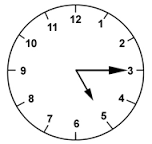 L’EAU EN ESPAGNE  Document  : Géographie de l’eau en Espagne                                    Document  : Besoins en eau en Espagne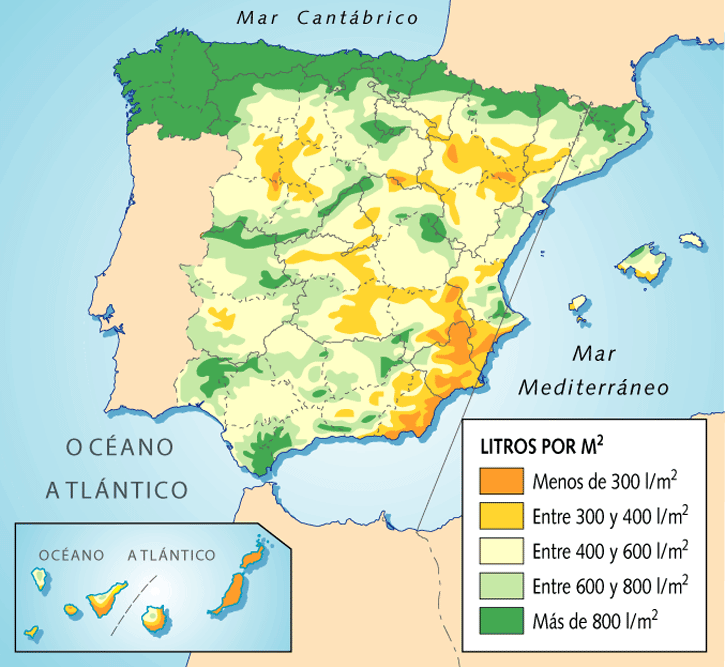 1 : Le bilan hydrique permet de suivre, selon une méthode simple, l’état de la réserve en eau du sol en tenant compte des consommations en eau  et des apports naturels par les pluies ou par irrigation.Document  : Aménagements de la ressource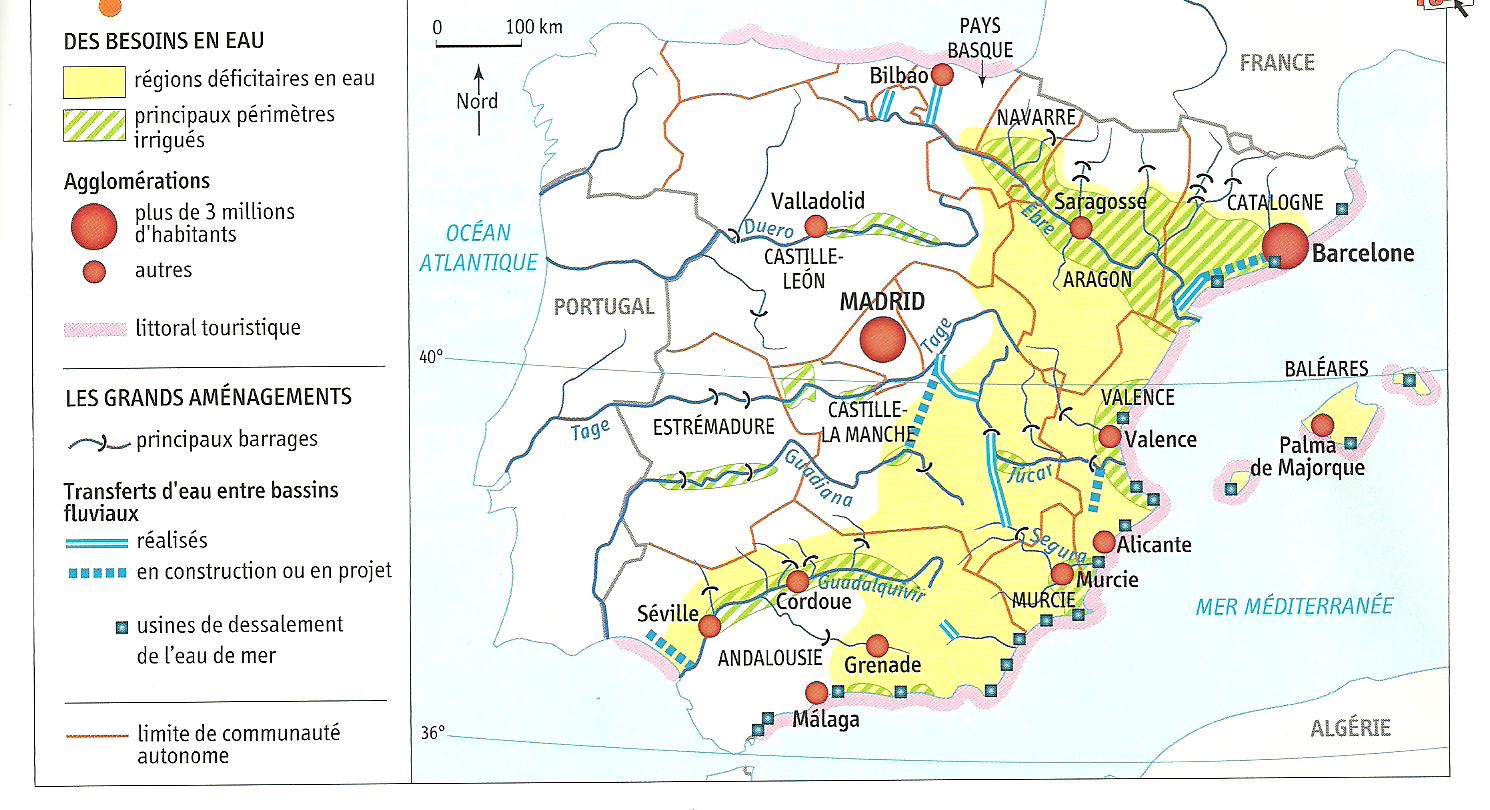 Document  : Consommation de l’eau en Espagne.Document : Transferts d’eau et tensions politiques« En 2000, un Plan hydrologique national prévoyait le transfert des eaux de l’Èbre vers le Levante […]. Après d’immenses manifestations, ce projet fut abrogé en 2004 par le gouvernement Zapatero qui propose de distinguer deux niveaux de gestion des cours d’eau. Les bassins-versants communs à plusieurs communautés seront gérés par le gouvernement central de Madrid. Les autres réseaux seront gérés intégralement par les communautés autonomes. Ce statu quo a volé en éclats en 2006 quand six communautés […] ont réclamé de larges compétences en matière hydrologique. Ainsi, Castille-Mancha prévoit de stopper dès 2015 le transfert Tage-Levant par le Segura. […] L’Aragon annonce l’abrogation définitive de tout transfert de l’Èbre et se réserve une part de son débit. Valence déclare de son côté que la redistribution des “surplus” des bassins-versants excédentaires du reste du pays est un droit inaliénable. […]Interdisant le transfert depuis l’Èbre, le gouvernement lance un vaste plan de dessalement pour répondre aux besoins de Valence et de Murcie. […] Mais l’usine de Carboneras (Almeria), inaugurée en 2005, […] ne fonctionne qu’à 15 % de sa capacité. Elle manque d’énergie électrique, elle produit des tonnes de CO2 et l’eau dessalée coûte aux irrigants 50 % plus cher que l’eau acheminée par conduite. »Nacima Baron-Yelles, Atlas de l’Espagne, Autrement, 2009.Document 2 : Débat sur le transfert du Tage au Segura« …La pire sécheresse en plus de 60 ans a rouvert le débat du transfert du Tage au Segura. L’ouvrage, objet de polémique, terminé en 1979 et qui a servi à développer économiquement Murcie et le Sud d’Alicante, a suscité une tension politique et territoriale (…). Castille –  et Murcie intensifient leurs attaques mutuelles. Les Manchegos accusent Murcie de mal utiliser l’eau, d’irriguer plus et de construire des urbanisations et des terrains de golf sur le dos de Castille –  Murciens rappellent au Gouvernement qu’ils ont besoin d’eau sinon ils perdront des milliers d’hectares d’arbres fruitiers qu’il faudrait des années pour reconstruire (…). »www.elpais.com, 2005
Conduit de l’eau de  vers la région du Levant (Alicante) et aqueduc de Riansares qui traverse 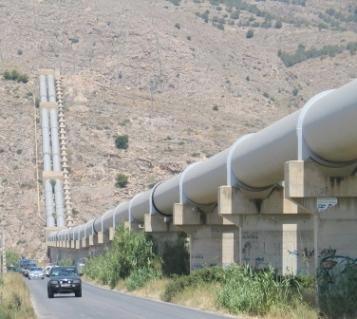 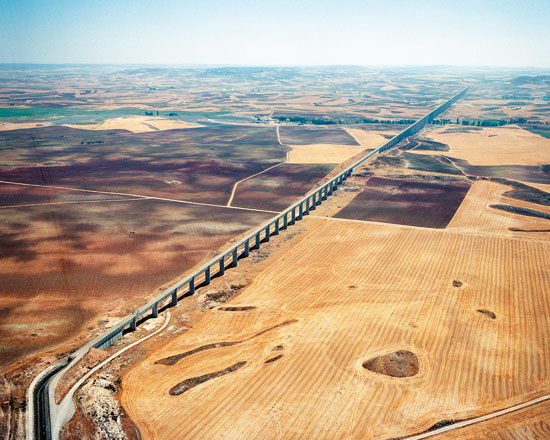 Document  : l’Espagne, vers la guerre de l’eau ?« La crise est ouverte non seulement au sein de la catalogne, mais aussi entre cette région autonome et le pouvoir central à Madrid, et entre la catalogne et les autres régions d’Espagne.  Barcelone deuxième ville d’Espagne par sa population, capitale de , est la plus menacée avec des réserves hydriques au rouge. La ville se heurte à une cascade de refus de l’approvisionner en eau, refus de la province voisine de Tarragone tout d’abord, refus également de la région sud d’Almeria, le but étant d’acheminer l’eau par bateau de ces deux régions mais aussi de France vers le port de Barcelone.  Comme le fameux plan hydrologique national qui proposait de pomper l’eau du fleuve de l’Èbre pour la redistribuer a été gelé, reste pour  à réfléchir aux moyens de réduire la consommation.  Depuis cette semaine et pour la première fois de sévères sanctions sont en vigueur pour punir tout gaspillage de l’eau, allant de 30 euros l’amende pour le lavage de voitures à l’eau potable jusqu’à 3,000 euros pour par exemple le remplissage des piscines ; réduire la consommation en attendant donc la pluie, ou encore la réalisation d’une grande station de dessalement d’eau de mer à Barcelone prévue en principe pour 2009 ».http://www.ciesm.org/news, avril 2008.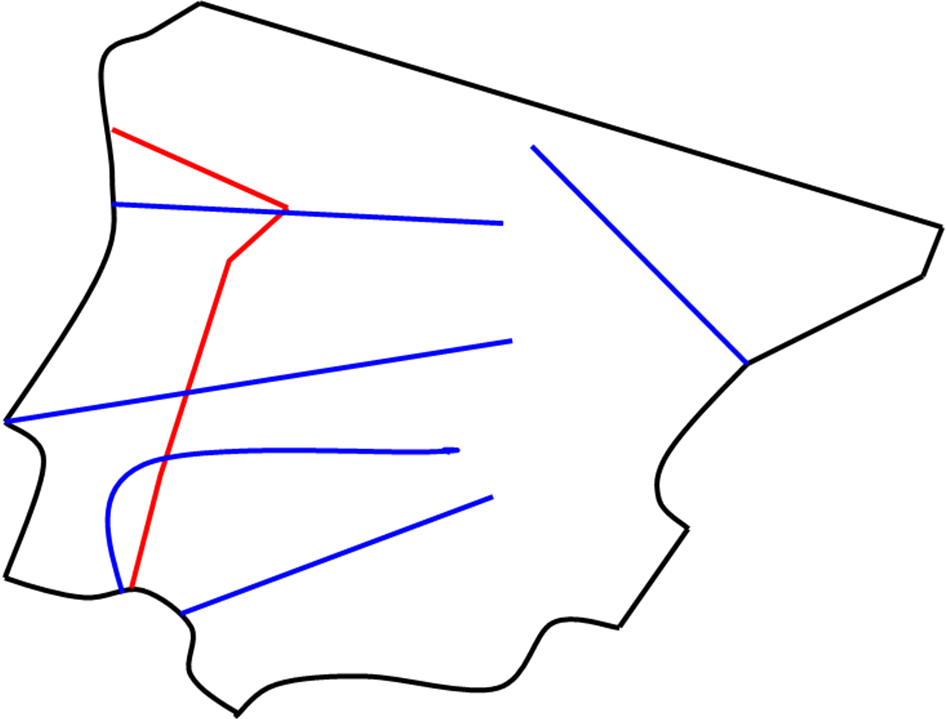 Secteur agricole (irrigation)77%Secteur industriel8%Consommation urbaine15%